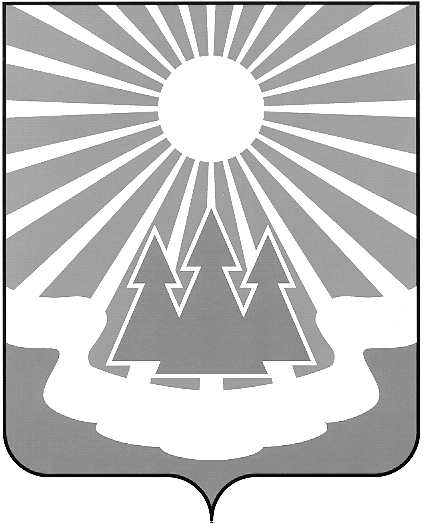 Администрация
муниципального образования
«Светогорское городское поселение»
Выборгского района Ленинградской областиПОСТАНОВЛЕНИЕВ соответствии со ст.179 Бюджетного кодекса РФ, руководствуясь Постановлением администрации от 12.09.2013 №255 «Об утверждении Порядка разработки, реализации 
и оценки эффективности муниципальных программ МО «Светогорское городское поселение», на основании Постановления администрации от 03 октября 2017 года № 498 
«Об утверждении Перечня муниципальных программ МО "Светогорское городское поселение», администрация МО "Светогорское городское поселение"П О С Т А Н О В Л Я Е Т:Внести в муниципальную программу «Повышение уровня благоустройства территорий населенных пунктов МО «Светогорское городское поселение», утвержденную постановлением администрации от 10.10.2017 № 524 «Об утверждении муниципальной программы «Повышение уровня благоустройства территорий населенных пунктов 
МО «Светогорское городское поселение» (в редакции постановлений от 28.12.2017 № 656, 
от 13.03.2018 № 116, от 26.03.2018 № 133, от 16.04.2018 № 201, от 29.05.2018 № 271) 
(далее - Программа) следующие изменения:В Паспорте Программы в позиции «Объемы бюджетных ассигнований муниципальной программы» и Разделе 9 Программы «Ресурсное обеспечение Программы»:В предложении «Всего на реализацию программных мероприятий предусмотрено выделение денежных средств – 135 257,648 тыс. руб., из них бюджет ЛО – 15 848,790 тыс. руб., бюджет МО "Светогорское городское поселение" – 119 408,858 тыс. руб. 
в том числе по годам:» цифру «135 257,648» заменить цифрой «126 776,938», цифру «15 848,790» заменить на цифру «7 368,080».В предложении «2018 год – 56 011,948 тыс. руб., из них: бюджет ЛО – 15 848,790 тыс. руб., бюджет МО – 40 163,158 тыс. руб.» цифру «56 011,948» заменить на цифру «47 531,238», цифру «15 848,790» заменить на цифру «7 368,080».В плане реализации мероприятий Программы:В пункте 3 цифру в строке «2018» в столбце «Всего» цифру «7 033,776» заменить на цифру «6 783,776», в столбце «Областной бюджет» цифру «0» заменить на цифру «2 000,000», в столбце «Местный бюджет» цифру «7 033,776» заменить на цифру «4 783,776». В пункте 3.6 в столбце «Мероприятие» предложение «Устройство детских городков» заменить на предложение «Оборудование детской и спортивной площадок 
в городском парке г. Светогорска».В пункте 3.8 цифру «933,776» заменить на цифру «663,676».Добавить пункты 3.8.2, 4.1.3, 5.1.5, 6.4 и изложить в следующей редакции:Пункты 3.9, 5.1.2 изложить следующей редакции:В пункте 4.1.1 в строке «2018» цифру «8 000,000» заменить на цифру «7 991,700».В пункте 6 в строке «2018» цифру «1 500,000» заменить на цифру «1 750,000».В пункте «Итого по объектам капитальных вложений» в строке «2018» цифру «56 011,948» заменить на цифру «47 531,238», цифру «15 848,790» заменить «7 368,080».В пункте «Всего по Программе» цифру «135 257,648» заменить на цифру «126 776,938».2. Опубликовать настоящее постановление в газете «Вуокса» и разместить 
на официальном сайте МО «Светогорское городское поселение» www.mo-svetogorsk.ru 
в разделе «Документы/Нормативные правовые акты».3. Контроль за исполнением настоящего постановления возложить на заместителя главы администрации Ренжина А.А.Глава администрации								С.В. ДавыдовИсполнитель: А.Ю. АнтоноваСогласовано:  Л.А. Андреева	А.А. Ренжин	И.С. Заводнова	И.А. Лаврова	Н.Л. ЗахароваРазослано:  в дело, ОГХ, СФ, СЭР МЗ, СБУ, ОУИ, пресс-центр «Вуокса», сайт, регистр МНПА21.08.2018№411О внесении изменений в постановление администрации от 10.10.2017 № 524 
«Об утверждении муниципальной программы «Повышение уровня благоустройства территорий населенных пунктов МО «Светогорское городское поселение»О внесении изменений в постановление администрации от 10.10.2017 № 524 
«Об утверждении муниципальной программы «Повышение уровня благоустройства территорий населенных пунктов МО «Светогорское городское поселение»О внесении изменений в постановление администрации от 10.10.2017 № 524 
«Об утверждении муниципальной программы «Повышение уровня благоустройства территорий населенных пунктов МО «Светогорское городское поселение»О внесении изменений в постановление администрации от 10.10.2017 № 524 
«Об утверждении муниципальной программы «Повышение уровня благоустройства территорий населенных пунктов МО «Светогорское городское поселение»О внесении изменений в постановление администрации от 10.10.2017 № 524 
«Об утверждении муниципальной программы «Повышение уровня благоустройства территорий населенных пунктов МО «Светогорское городское поселение»О внесении изменений в постановление администрации от 10.10.2017 № 524 
«Об утверждении муниципальной программы «Повышение уровня благоустройства территорий населенных пунктов МО «Светогорское городское поселение»п/п
№№Мероприятие Год реализацииПланируемые объемы финансирования
 (тысяч рублей в действующих ценах года реализации мероприятия)Планируемые объемы финансирования
 (тысяч рублей в действующих ценах года реализации мероприятия)Планируемые объемы финансирования
 (тысяч рублей в действующих ценах года реализации мероприятия)Планируемые объемы финансирования
 (тысяч рублей в действующих ценах года реализации мероприятия)Планируемые объемы финансирования
 (тысяч рублей в действующих ценах года реализации мероприятия)Индикаторы реализации (целевого задания)Главный распорядитель бюджетных средствИсполнитель (соисполнители)п/п
№№Мероприятие Год реализацииВСЕГОв том числев том числев том числев том числеИндикаторы реализации (целевого задания)Главный распорядитель бюджетных средствИсполнитель (соисполнители)п/п
№№Мероприятие Год реализацииВСЕГОФедеральный бюджетобластной бюджетместный бюджетпрочие        источникиИндикаторы реализации (целевого задания)Главный распорядитель бюджетных средствИсполнитель (соисполнители)123456789103.8.2. Разработка дизайн – проекта на благоустройство территории пгт Лесогорский201871,9550071,9550Разработан 1 дизайн - проектадминистрация 
МО 
«Светогорское городское поселенОГХп/п
№№Мероприятие Год реализацииПланируемые объемы финансирования
 (тысяч рублей в действующих ценах года реализации мероприятия)Планируемые объемы финансирования
 (тысяч рублей в действующих ценах года реализации мероприятия)Планируемые объемы финансирования
 (тысяч рублей в действующих ценах года реализации мероприятия)Планируемые объемы финансирования
 (тысяч рублей в действующих ценах года реализации мероприятия)Планируемые объемы финансирования
 (тысяч рублей в действующих ценах года реализации мероприятия)Индикаторы реализации (целевого задания)Главный распорядитель бюджетных средствИсполнитель (соисполнители)п/п
№№Мероприятие Год реализацииВСЕГОв том числев том числев том числев том числеИндикаторы реализации (целевого задания)Главный распорядитель бюджетных средствИсполнитель (соисполнители)п/п
№№Мероприятие Год реализацииВСЕГОФедеральный бюджетобластной бюджетместный бюджетпрочие        источникиИндикаторы реализации (целевого задания)Главный распорядитель бюджетных средствИсполнитель (соисполнители)123456789104.1.3 Замена прибора учета эл. энергии20188,300008,3000Заменен 1 прибор учетаадминистрация 
МО 
«Светогорское городское поселенОГХ5.1.5. Ремонт дорог2018243,49700243,4970администрация 
МО 
«Светогорское городское поселенОГХ6.4 Обустройство контейнерной площадки (поставка и установка контейнеров для сбора мусора; устройство основания под площадку; устройство ограждения) для сбора бытового мусора в дер. Лосево.2018250,0000250,0000Обустроена 1 контейнерная площадка.администрация 
МО 
«Светогорское городское поселенОГХп/п
№№Мероприятие Год реализацииПланируемые объемы финансирования
 (тысяч рублей в действующих ценах года реализации мероприятия)Планируемые объемы финансирования
 (тысяч рублей в действующих ценах года реализации мероприятия)Планируемые объемы финансирования
 (тысяч рублей в действующих ценах года реализации мероприятия)Планируемые объемы финансирования
 (тысяч рублей в действующих ценах года реализации мероприятия)Планируемые объемы финансирования
 (тысяч рублей в действующих ценах года реализации мероприятия)Индикаторы реализации (целевого задания)Главный распорядитель бюджетных средствИсполнитель (соисполнители)п/п
№№Мероприятие Год реализацииВСЕГОв том числев том числев том числев том числеИндикаторы реализации (целевого задания)Главный распорядитель бюджетных средствИсполнитель (соисполнители)п/п
№№Мероприятие Год реализацииВСЕГОФедеральный бюджетобластной бюджетместный бюджетпрочие        источникиИндикаторы реализации (целевого задания)Главный распорядитель бюджетных средствИсполнитель (соисполнители)123456789103.9 Поставка и установка скамеек и урн2018270,1000270,1000Поставка и установка 16 скамеек и 15 урнадминистрация 
МО 
«Светогорское городское поселенОГХ5.1.2. Ремонт участка автомобильной дороги по ул. Гагарина пгт Лесогорский (от примыкания ул. Лен. шоссе до дома № 5)20183 301,461003301,4610администрация 
МО 
«Светогорское городское поселенОГХ